Week 2 Vocabulary List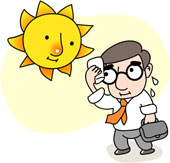 Hot- Very warm, like the sun  Cold- Very cool, like ice 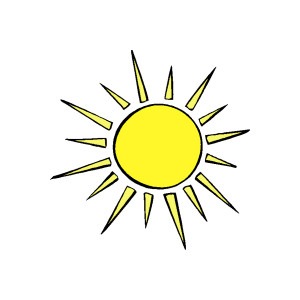 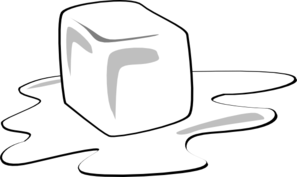 Sun- A big sun that keeps Earth warm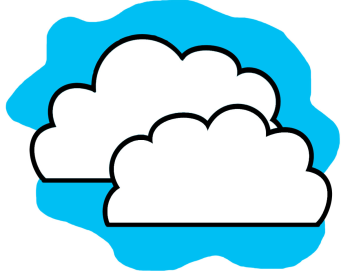 Cloudy- When the sky is full of clouds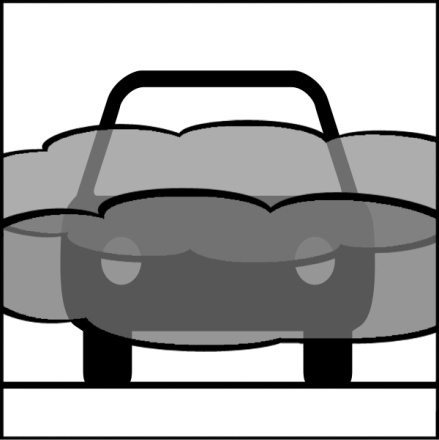 Foggy- Clouds on the ground  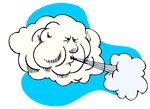 Windy- Blasts of air Rainy- When drops of water fall from the sky 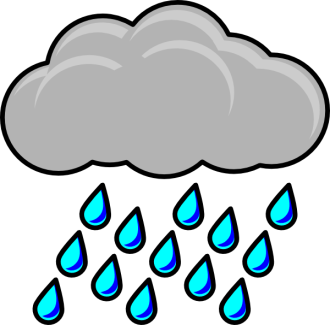 Temperature- A number that shows you how hot or cold it is outside 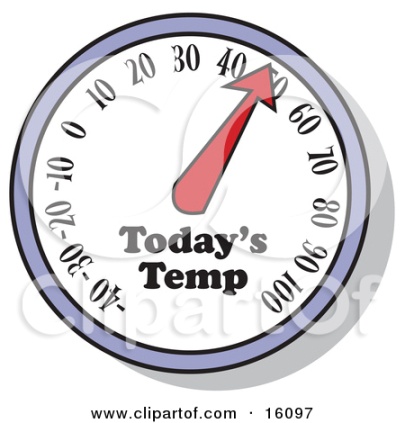 Thermometer- Tool used to measure temperature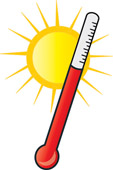 Evaporate- When water dries up and goes to the sky 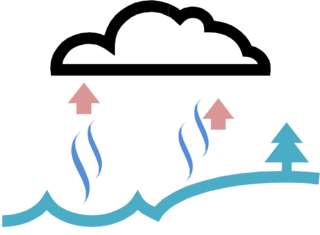 